Логопедический словарь для родителейУважаемые родители! В процессе работы вашего ребенка с логопедом, вы можете встретиться с разными непонятными терминами. Для того, чтобы работа была продуктивнее, предлагаю познакомиться с некоторой терминологией.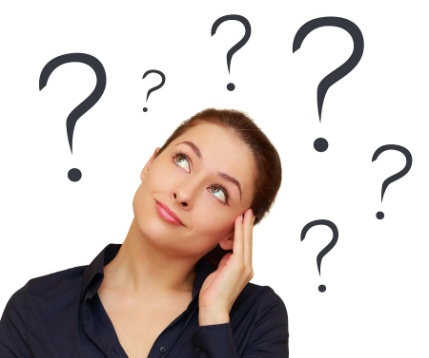 Дислалия – нарушение звукопроизношения при нормальном слухе и сохраненной иннервации речевого аппарата.Алалия – отсутствие или недоразвитие речи, вследствие органического поражения речевых зон коры головного мозга во внутриутробном или раннем периоде развития ребенка (системные тяжелые нарушения речи).Дизартрия – нарушения произносительной стороны речи, обусловленные недостаточностью иннервации речевого аппарата.Заикание – нарушение темпо-ритмической организации речи, обусловленное судорожным состоянием мышц речевого аппарата.Дисграфия – частичное специфическое нарушение процесса письма.Дислексия – частичное специфическое нарушение процесса чтения, обусловленное несформированностью высших психических функций и проявляющееся в повторяющихся ошибках стойкого характера.Общее недоразвитие речи (ОНР) – различные сложные речевые расстройства, при которых у детей нарушено формирование всех компонентов речевой системы, относящихся к ее звуковой и слуховой стороне при нормальном слухе и интеллекте. Это самый распространенный диагноз у детей, посещающих логопедические группы. Выделяют три уровня: первый уровень самый «тяжелый», третий уровень самый «легкий».Фонетико-фонематическое недоразвитие речи (ФФНР) – нарушение процессов формирования произносительной системы родного языка у детей с различными речевыми расстройствами, вследствие дефектов восприятия и произношении фонем.Фонематический анализ и синтез – умственные действия по анализу и синтезу звуковой структуры слова.Фонематическое восприятие – специальные умственные действия по дифференциации фонем и установлению звуковой структуры слова.Фонематический слух – тонкий систематизированный слух, помогающий осуществлять операции различения и узнавания фонем (букв), составляющих звуковую оболочку слова.Подготовила: учитель-логопед Султанова К.Е.